Flat Rock Elementary SchoolpresentsTitle I Meeting, PTA and Band PerformanceTuesday, December 6, 20166:00pm-7:00pm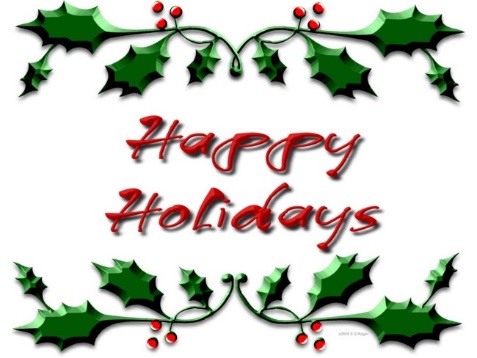 